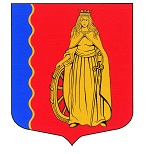 МУНИЦИПАЛЬНОЕ ОБРАЗОВАНИЕ«МУРИНСКОЕ ГОРОДСКОЕ ПОСЕЛЕНИЕ»ВСЕВОЛОЖСКОГО МУНИЦИПАЛЬНОГО РАЙОНАЛЕНИНГРАДСКОЙ ОБЛАСТИАДМИНИСТРАЦИЯПОСТАНОВЛЕНИЕ 29.05.2023                                                                                                           № 214     г. МуриноО внесении изменения в постановление администрации муниципального образования «Муринское городское поселение» Всеволожского муниципального района Ленинградской области от 07.02.2022 № 38 В соответствии с пунктами 3 и 4 статьи 69.2 Бюджетного кодекса Российской Федерации, подпунктом 3 пункта 7 статьи 9.2 Федерального закона от 12.01.1996 № 7-ФЗ «О некоммерческих организациях» и частью 5 статьи 4 Федерального закона от 03.11.2006 № 174-ФЗ «Об автономных учреждениях», 
администрация муниципального образования «Муринское городское поселение» Всеволожского муниципального района Ленинградской областиПОСТАНОВЛЯЕТ:Внести в постановление администрации муниципального образования «Муринское городское поселение» Всеволожского муниципального района Ленинградской области от 07.02.2022 № 38 «Об утверждении Положения о формировании муниципального задания на оказание муниципальных услуг (выполнение работ) в отношении учреждений, муниципального образования «Муринское городское поселение» Всеволожского муниципального района Ленинградской области и финансовом обеспечении выполнения муниципального задания» (далее – Положение) следующее изменение:в приложении 2 к Положению таблицу дополнить новой строкой  следующего содержания:«».Заведующей сектором делопроизводства и архива Чернобавской Е.Н. ознакомить с данным постановлением Опополя А.В., Туманова В.А. и Галиновского С.Н.Опубликовать настоящее постановление в газете «Муринская панорама» и на официальном сайте муниципального образования в информационно-телекоммуникационной сети Интернет.Действие настоящего постановления распространяется на правоотношения, возникшие с 01.01.2023.Контроль за исполнением настоящего постановления возложить на заместителя главы администрации – начальника отдела экономики, УМИ, предпринимательства и потребительского рынка Опополя А.В.Глава администрации    					 	                А.Ю. Белов4Муниципальное бюджетное учреждение «Похоронная служба»Отдел экономики, УМИ, предпринимательства и потребительского рынка